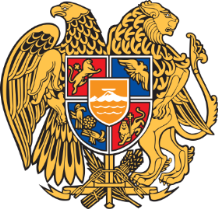 ՆԱԽԱԳԻԾԴՐԱՄԱՇՆՈՐՀԱՅԻՆ ՄՐՑՈՒՅԹԻ ԿԱԶՄԱԿԵՐՊՄԱՆ ԸՆԹԱՑՔՈՒՄ ՕԳՏԱԳՈՐԾՎՈՂ ՀԱՅՏԱՐԱՐՈՒԹՅԱՆ ԵՎ ՀՐԱՎԵՐՆԵՐԻ ՕՐԻՆԱԿԵԼԻ ՁԵՎԸ ՀԱՍՏԱՏԵԼՈՒ ՄԱՍԻՆ	Հիմք ընդունելով Հայաստանի Հանրապետության կառավարության 2021 թվականի հունվարի 27-ի «Հայաստանի Հանրապետության կառավարության 2003 թվականի դեկտեմբերի 24-ի N 1937-Ն որոշման մեջ փոփոխություններ և լրացումներ կատարելու և Հայաստանի Հանրապետության կառավարության 2010 թվականի ապրիլի 29-ի N 566-Ն որոշումն ուժը կորցրած ճանաչելու մասին» N 97-Ն որոշման 4-րդ կետը և ղեկավարվելով Հայաստանի Հանրապետության վարչապետի 2018 թվականի հունիսի 11-ի N 743-Լ որոշմամբ հաստատված Հայաստանի Հանրապետության ֆինանսների նախարարության կանոնադրության 18-րդ կետի 20-րդ ենթակետով` ՀՐԱՄԱՅՈՒՄ ԵՄ Հաստատել՝ դրամաշնորհային մրցույթի կազմակերպման ընթացքում  օգտագործվող հայտարարության և հրավերի օրինակելի ձևը՝ համաձայն հավելվածի:	2.  Սույն հրամանն ուժի մեջ է մտնում ստորագրման պահից:           ՊԱՇՏՈՆԱԿԱՏԱՐ                                                                             ԱՏՈՄ ՋԱՆՋՈՒՂԱԶՅԱՆ